Call to OrderRoll CallPrayerPledge of AllegiancePublic Comment on Agenda ItemsAction1.	Minutes of November Meeting 20232.	Bills for December 20233.	Executive Session4.	Brandon Waggoner's Contract5.	Michael Street's Contract6.	Liability Insurance Proposals 7.	Authorize advertisement of bidding for the Davis Lake Pump Station project.8.	Campsites9.	Hunting LeaseRequestsPresentationsItems for DiscussionUpdate on Levee ProjectsFinancial Statements10.	Review Financial StatementsPublic CommentAdjourn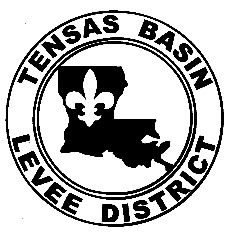 Tensas Basin Levee District Regular MeetingBoard of CommissionersTuesday, January 09, 2024 at 9:30 AM505 District Drive Monroe, LAAgendaAgendaIn compliance with the Americans With Disabilities Act, individuals needing special accommodations / during this meeting should notify the Tensas Basin Levee District Board of Commissioners at 318-323-1130 at least three working days before the meeting.In compliance with the Americans With Disabilities Act, individuals needing special accommodations / during this meeting should notify the Tensas Basin Levee District Board of Commissioners at 318-323-1130 at least three working days before the meeting.